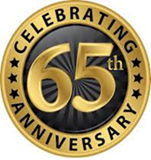 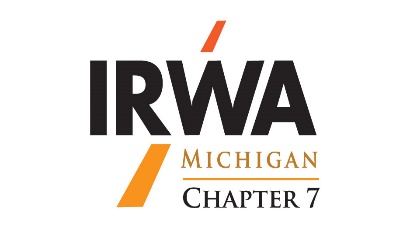          Michigan Chapter 7           Fall Education Seminar          September 23 -24, 2020  				    Mission Point, Mackinac Island, MIAs a reward to our essential IRWA members our Chapter 7 Sponsors are offering,Member and Guest registration fees for the Fall Education Seminar when made on or before August 22, 2020 for $20.20*Registration fees include, Star Line Ferry tickets from Mackinaw City to Mackinac Island, fabulous meals,a Mackinac Island Scavenger Hunt w/ a bicycle.  Plus, a wonderful variety of great speakers and presentations.It’s time to reconnect, educate and celebrate 2020 and our essential IRWA Chapter members!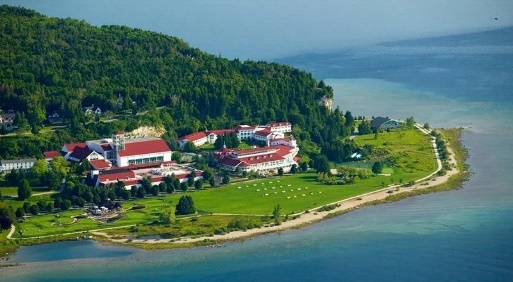 Make your Room Reservations at Mission Point today! By phone: 800-833-7711 or email: International Right of Way AssociationRoom rentals are $199 per night plus island taxes and Porter services.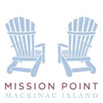 Please make checks payable to: IRWA Chapter 7Mail registration to: Eric Wegner, 3375 E. Hubbard Road, Midland, MI 48642: 989-677-2510Registrations can also be made by PayPal using credit card at the chapter website:  www.irwamichigan.org If using PayPal please e-mail a copy of the registration form to:  Eric.Wegner@enbridge.comName_________________________________________________________________________________________________________________________Company/Agency										IRWA Membership No._________________________________________________________________________________________________________________________Address_________________________________________________________________________________________________________________________City						State						Zip Code_________________________________________________________________________________________________________________________Phone/Work					E-mail Address	Appraiser name as it appears on license								License No. and Type_________________________________________________________________________________________________________________________Real Estate Broker name as it appears on license							License No. and TypeReal Estate Sales name as it appears on license							License No. and TypeSpouse/GuestSpouse/Guest*Members Early Registration – Until 8/22/2020	$20.20		$	*Members Late Registration – 8/23/2020 		$100.00	$	*Guest Early Registration – Until 8/22/2020		$20.20		$	*Guest Late Registration – 8/23/2020			$100.00	$	  TOTAL								$	 For questions, contact Gail Morton (269) 350-1574 or Henry Horton (810) 444-5447 	                          Michigan Chapter 7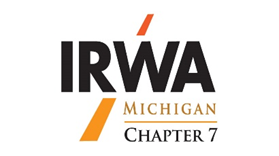 			Fall Education Seminar	               September 23 - 25, 2020We are closely watching the Governor’s mandates so we can provide as much notice as possible if there are any schedule changes.  Everyone’s health and safety is our top priority.  Mackinac Island is 1-Phase ahead of much of the State with their COVID-19 protocol.  Here is a link to Mission Point’s "MPR CARES for cleanliness" received from Mission Point in hopes you will feel safe about visiting.  https://www.missionpoint.com/health-and-safety  A group of gracious volunteers have agreed to give us interesting presentations.A schedule will be posted soon on the Chapter website.Remember the schedule is fluid, presenters and topics may change as State and industry COVID-19 protocols are revised.We are planning to move forward with this event as scheduled. By attending the Fall Seminar, Chapter 7 members can support our essential members as they continue to share their experience and knowledge, as we learn and grow, for the benefit our right of way industry.Our next meeting will be Thursday, November 12, 2020 at Weber’s Inn, Ann Arbor, MI.  Great speakers are lining up for this meeting too!Please register early…thank you!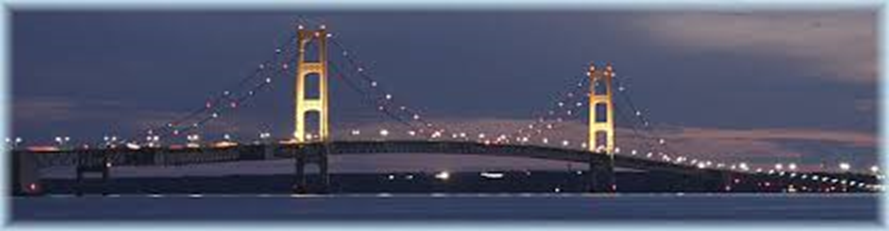 IRWA, Improving people’s quality of life through infrastructure developmentWednesday September 23, 2020Thursday September 24, 2020Friday September 25, 2020Executive Board Meeting 530 pm – 630 pmBreakfast, Lunch &Presentations 8 am – 4 pmBreakfast and Presentations8 am - NoonWelcome Dinner at 7 pm – 9 pmMembership MeetingAnnouncements & Acknowledgements& IntroductionsMackinac Island Scavenger Hunt w/ bicycle & refreshments 4 pm – 6 pmProudly brought to you by yourIRWA Chapter Sponsors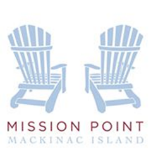 Hospitality Room - after dinner conversationsDinner at Mission PointMay you have a safe journey home!Please bring your auction items To the Hospitality Room at this timeHospitality Room Not So Silent AuctionMay you and your family be blessed with good health and happiness